Проект 			подготовлен  комитетом	культуры и туризмаМУНИЦИПАЛЬНОЕ ОБРАЗОВАНИЕГОРОДСКОЙ ОКРУГ ГОРОД СУРГУТАДМИНИСТРАЦИЯ ГОРОДАПОСТАНОВЛЕНИЕ«_____» ___________ 2019 г.						       № __________О внесении изменений в постановление Администрации города от 23.11.2017 № 10136 «Об утверждении порядка предоставления субсидии коммерческиморганизациям, индивидуальным предпринимателям в связи с выполнением работ, оказанием услуг в сфере культуры в соответствии с перечнем, установленным муниципальным правовым актом Администрации города»В соответствии со ст. 78 Бюджетного кодекса Российской Федерации, постановлением Правительства Российской Федерации от 06.09.2016 № 887 
«Об общих требованиях к нормативным правовым актам, муниципальным правовым актам, регулирующим предоставление субсидий юридическим лицам
(за исключением субсидий государственным (муниципальным) учреждениям), индивидуальным предпринимателям, а также физическим лицам – производителям товаров, работ, услуг», распоряжением Администрации города от 30.12.2005 
№ 3686 «Об утверждении Регламента Администрации города», в целях приведения муниципального правового акта в соответствие с действующим законодательством: 1. Внести в постановление Администрации города от 23.11.2017 № 10136 «Об утверждении порядка предоставления субсидии коммерческим организациям, индивидуальным предпринимателям в связи с выполнением работ, оказанием услуг в сфере культуры в соответствии с перечнем, установленным муниципальным правовым актом Администрации города» 
(с изменениями от 29.08.2018 № 6536, 17.04.2019 № 2661) следующие изменения:В раздел II приложения к постановлению Администрации города:1.1. абзац 13 пункта 8 изложить в следующей редакции:« - расходы на оплату труда основного персонала (за исключением штатных единиц, оплата труда которых осуществляется только за счет приносящей доход деятельности) муниципальных бюджетных и автономных учреждений сферы культуры в городе Сургуте, выполняющих работы согласно перечню, установленному муниципальному правовым актом Администрации города, в соответствии с отчетом «Заработная плата работников списочного состава муниципальных учреждений» за отчетный финансовый год с учетом начислений на выплаты по оплате труда в размере, установленном 
в соответствии с законодательством, за счет всех источников финансового обеспечения;»;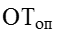 1.2. абзац 14 пункта 8 изложить в следующей редакции:«ССЧоп - среднесписочная численность основного персонала 
(за исключением штатных единиц, оплата труда которых осуществляется только за счет приносящей доход деятельности) муниципальных бюджетных 
и автономных учреждений сферы культуры, выполняющих работы, согласно перечня, установленного муниципальным правовым актом Администрации города, в соответствии с отчетом «Заработная плата работников списочного состава муниципальных учреждений» за отчетный финансовый год;»;1.3. абзац 22 пункта 8 изложить в следующей редакции:« - расходы на оплату труда административно-управленческого, вспомогательного и прочего персонала (за исключением штатных единиц, оплата труда которых осуществляется только за счет приносящей доход деятельности) муниципальных бюджетных и автономных учреждений сферы культуры, выполняющих работы, согласно перечня, установленного муниципальным правовым актом Администрации города, в соответствии 
с отчетом «Заработная плата работников списочного состава муниципальных учреждений» за отчетный финансовый год с учетом начислений на выплаты 
по оплате труда в размере, установленном в соответствии с законодательством, за счет всех источников финансового обеспечения.»;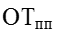 1.4. пункт 11 изложить в следующей редакции: «11. При предоставлении субсидии обязательным условием 
ее предоставления, включаемым в соглашение о предоставлении 
субсидии, и в договоры (соглашения), заключенные в целях исполнения обязательств по данному соглашению, является согласие соответственно получателя субсидии и лиц, являющихся поставщиками (подрядчиками, исполнителями) по договорам (соглашениям), заключенным в целях исполнения обязательств по соглашению о предоставлении субсидии на финансовое обеспечение затрат в связи с производством (реализацией) товаров, выполнением работ, оказанием услуг (за исключением государственных (муниципальных) унитарных предприятий, хозяйственных товариществ 
и обществ с участием публично-правовых образований в их уставных (складочных) капиталах, а также коммерческих организаций с участием таких товариществ и обществ в их уставных (складочных) капиталах), 
на осуществление главным распорядителем бюджетных средств, предоставившим субсидию, и органами муниципального финансового контроля проверок соблюдения ими условий, целей и порядка предоставления субсидии и запрет приобретения за счет полученных средств, предоставленных в целях финансового обеспечения затрат получателей субсидии, иностранной валюты, 
за исключением операций, осуществляемых в соответствии с валютным законодательством Российской Федерации при закупке (поставке) высокотехнологичного импортного оборудования, сырья и комплектующих изделий, а также связанных с достижением целей предоставления этих средств иных операций, определенных настоящим постановлением.».2. Управлению документационного и информационного обеспечения разместить настоящее постановление на официальном портале Администрации города.3. Муниципальному казенному учреждению «Наш город» опубликовать настоящее постановление в средствах массовой информации.4. Настоящее постановление вступает в силу после его официального опубликования и распространяется на правоотношения, возникшие с 01.01.2019.5. Контроль за выполнением постановления возложить на заместителя Главы города Пелевина А.Р.Глава города									  В.Н. ШуваловСергеева Надежда Анатольевнател.: (3462) 52-23-61